Albino barna i Haydom Vil du være med?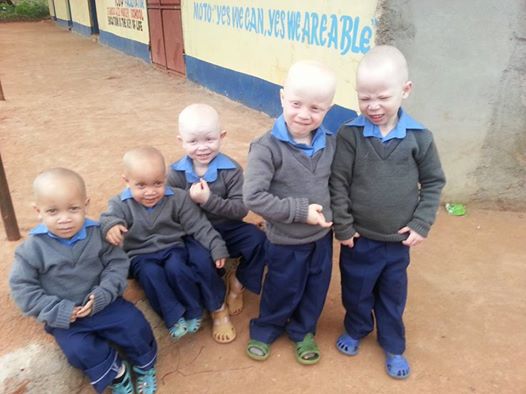 I 2014 startet Lilli Ann Aanensen sammen med ansatte på Haydom sykehus et prosjekt for å redde Albino barn som stod i fare for å miste livet. Prosjektet har et eget styret som består av ansatte ved sykehuset – blant annet barnelege Munjaw og Lilli Ann passer på at det til enhver tid er penger til å drifte prosjektetAlbinisme:Medfødt gen defekt som gir manglende pigmentering i øyne, huden og håret. I Norge fødes 1 barn pr 17000 fødte/ 4pr årI Afrika fødes 1 barn pr 4000 fødteOvertro knyttet til Albinisme gjør det livsfarlig å ha syndromet i Afrika.Manglende kunnskaper og overtro får mennesker som ønsker å lykkes,  få makt, bli rike og berømte, til å drepe et Albinobarn for å få tak i en legemsdel. bushen. Prisen for en hånd ligger rundt 12000 kroner.Haydom ligger langt ute i bushen, hvor befolkningen er styrt av overtro, mange er lite opplyste og har ingen utdannelse.Pr i dag tar de hånd om ca 13 barn.8 går på skole – og bor på internat.5 mindreårige bor i en bolig med tilsyn av ansatte2 nye små er meldt. Mål:Gi en trygg og god oppvekst til disse drapstruede barna.I løpet av to år klare å få dem inn i et opplegg som ligger under helsedepartementet i Tanzania - i samarbeid med Albinoorganisasjonen "Under the same sun".

I mellomtiden trenger vi støtte til mat, klær, medisiner(solkrem), bolig, skolepenger og Ansatte/vakthold.En fast sum i mnd. i to år, eller et engangsbeløp kan settes inn på konto nr. 30751175066. mrk. "Albinobarna".
Del gjerne og flere kan få anledning til å gi Albinobarna et håp om et liv i trygghet. Tusen takk!